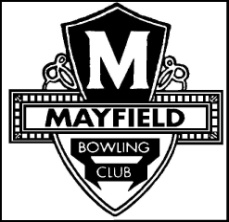 MAYFIELD BOWLINGCLUBANNUAL REPORT& FINANCIAL STATEMENTSFOR THE YEARENDED2019MAYFIELD BOWLING CLUBANNUAL GENERAL MEETING HELD 22ND September 2019BUSINESS	Adam Barry will formally welcome members to our 80th Annual General Meeting and extend a welcome to Auditor Mark Walmsley.	OBITUARIES -  One-minute silence for deceased members.APOLOGIES	MINUTES of previous Annual General Meeting held 5th August 2018 to be confirmed.	ANNUAL REPORT & FINANCIAL STATEMENT AND AUDITORS REPORT	OFFICERS OUT OF POCKET EXPENSES	ELECTION OF OFFICERS – Returning Officers will report on the result of the poll for the election of Officers for the ensuring year.	DETERMINATION AND FIXING OF ANNUAL SUBSCRIPTIONS.	APPOINTMENT OF DELEGATES TO N.D.B.A.	APPOINTMENT OF QUALIFIED AUDITORS.    NUMBER OF SELECTORS TO BE ELECTED IN 2020    APPONTMENT OF:-  Publicity OfficerSpecial business as per written notice of 28 days.Please find attached at the end of document.INVITATION to partake in lunch.MAYFIELD BOWLING CLUB CO-OP LTDBOARD   OF DIRECTORS 2018/2019PRESIDENT:           A BarryHONORARY SECRETARY:        D Bennett         HONORARY TREASURER:             V Smolarz (Resigned)		HONORARY TREASURER:        D BennettDIRECTORSG Herbert, S Pontifex, T O’Connor, M LeBrocq, G Crane, C TeagleDELEGATES TO N.D.B.A.: K Fairhall (snr)GAMES CONTROLLER: M SmolarzPUBLICITY OFFICER: J StanleyFLAG STEWARD:  DirectorsAUDITOR: Mark Walmsley ACAPresident’s ReportSeptember 2019Mayfield Bowling Club President’s PresentationWelcomeWelcome members to the 2018-19 Annual General Meeting. I am pleased to see members here today. I thank you for your time in being available and your ongoing support of the club.IntroductionI am Adam Barry, president of the MBC and took on this role a bit over a year ago. A new board was established then and as a result of recent elections and changes , there will be some changes to the board for the 2019-2020 financial year.I welcome this opportunity to tell you about the key achievements, challenges over the last 12 months and would like you to know of the plans, moving forward. We welcome your active participation and the board welcomes feedback. (Make email Address available)Consider set up of email address feedback@M.com.au...I wish to introduce your volunteer board members.Secretary – David BennettNon Executive Members:  Sally O’Connor			       Geoff Crane       Chris Teagle       Mick LeBrock       David Melakis       Tim O’Connor        Murray Threadgate – a New board member that will be accepted officially on the board as an action of today’s meeting.Please thank your board members as they work in voluntary roles and without them there would be no MBC. A round of applause please to acknowledge their hard work and commitment to the club.In 2017-2018 the board was elected and took on a very uncertain future for the club. The situation was not clear and the club was on the verge of collapse. Since then, the board has worked extremely hard to turn things around .KEY ACJHIEVEMENTSImplemented cost saving measures to mitigate financial losses and sure up cash flowGreen maintenance reviewed (cost to maintain a green $60-80k per annum)Implemented happy hour 7 days a weekKitchen upgradesMaintenance completed on the club that was urgentExternal painting of the buildingBack room renovationSeen an increase in social membershipsCommenced bistro operations with Roy’s KitchenSolar panels installed Established FaceBook pageInstalled Foxtel to get boxing and footy gamesThis just lists some of the achievements over the last year.KEY CHALLENGESMaintaining cashflowAsset review and liquidation of certain assetsVisibility and presence in local communityCreating family friendly atmosphereMaintaining and recruiting bowling members due to changing demographicsPartnership and stakeholder relations and managementThe year ahead will see new board members join us and Dave Bennett leave the board as an executive office bearer. Dave has taken up the role of Secretary/Manager and this is an operational role.I take this opportunity to thank Julie our Bar Manager and her team, Sue for her work in the office and those other key people who work together to keep the club operating and growing in relevance in the community.Again, we are always looking for volunteers, potential future board members and those that have an interest in seeing MBC as being a community space for our members and guests.Adam Barry President80TH ANNUAL REPORTMAY 2019MEMBERSHIPMembership now stands at 435 members comprising ofHonorary/Bowling member 40, 1 Life and 394 Social.DIRECTORS11 Directors meetings were held, and attendances were as follows:-President			A Barry		  11/11 Vice President		D Mlekus		  10/11	Hon. Secretary		D Bennett		  11/11										Hon. Treasurer		D Bennett 		   11/11Directors	  		C Teagle		  7/11 G Crane		  8/11				G Herbert 		  6/11				M Le Brocq		  8/11  				T O’Connor		  7/11 					S Pontifex		  10/11CLUB HONOURS FOR 2018Major Singles	         D. HarrisRunner Up			B. JonesMinor Singles	         B. JonesRunner Up		         M. SmolarzConsistency Singles      J. StanleyRunner Up		       R. Lyddiard	Club Pairs		        K. Fairhall Snr / D. HarrisRunner Up		        M. Smolarz / K. Fairhall Jnr	 Club Triples		        K. Fairhall Snr / D. Harris / K Fairhall JnrRunner Up		        R. Lyddiars / M. Smolarz / J. Stanley	Club Fours		        J. Killian / T. Cater / D. Bennett / B. JonesRunner Up		        K. Fairhall Snr / D. Harris / J. Stanley / 			        K. Fairhall JnrHandicap Pairs	        R. Lyddiard / J. StanleyRunner Up		        A. Cater / B. Jones	Patrons Triples	        K Fairhall Snr / D. Harris / K. Fairhall JnrRunner Up		        M. Smolarz / R. Lyddiar / J. StanleyThe Wes Burgess Shield was uncontested.SECRETARY/TREASURER REPORTSeptember 2019After 12 months of Trading it is good to see the club make a small profit, mainly due to the efforts of Staff and Directors and the consistent quality of the meals from Roy’s Bistro.The Board has implemented a Member Discount to try and increase membership.Moving forward we are looking at installing a TAB machine and an awning over the concrete area near green 2. These projects will take time to implement but will benefit the club greatly.Thanks to Kristy for all her help with the accounts and keeping everyone on their toes.As most of you will be aware the Board has employed myself as Secretary/Manager. The duties will include but are not limited to money counts 7 days a week, Cellar Work, upkeep of the greens and surrounds and general maintenance.  This is on a 6-month trial period.Lastly, thanks to the Board for their open minds to implement changes to the Club. I feel with continued efforts the club will grow and prosper. David BennettSecretary/Manager